MEDIA PASS APPLICATION FORM FOR THE TREFLE LOZERIEN AMV 2022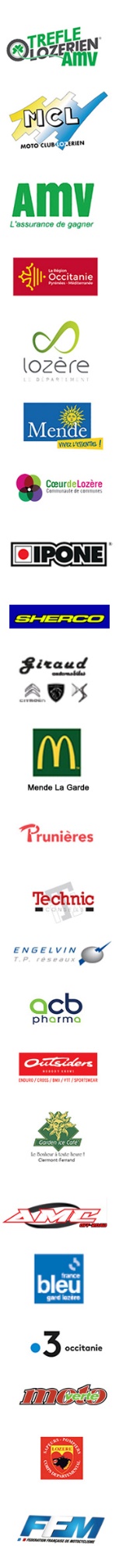 I certify that I will respect the guidelines of the MCL and have a Professional insurance.Date :Signature :Please, send  your Media pass application to chris@moto-lozere.comFirst NameLast NameDATE OF BIRTHPOSTAL ADDRESSCOUNTRYPHONE NUMBEREMAIL MEDIA NAMEMEDIA TYPEMEDIA ADDRESSMEDIA WEBSITEOTHER (Please specify)If you are a free lance photographer, do you sell photos and who do you intend to sell them to ?